RESEARCH PROPOSAL FORMPrincipal Investigator (PI):ssPhone/ Mobile:- E-mail address:- University number - Grade(if a student):- E-mail address:- University number - Grade(if a student):- E-mail address:- University number - Grade(if a student):Co- Investigator(s):Co- Investigator(s):Phone/ Mobile:Phone/ Mobile:- E-mail address:- University number:- Grade (if a student):- E-mail address:- University number:- Grade (if a student):- E-mail address:- University number:- Grade (if a student):- E-mail address:- University number:- Grade (if a student):- E-mail address:- University number:- Grade (if a student):- E-mail address:- University number:- Grade (if a student):Supervisor:Department:Phone/ Mobile:E-mail address:Supervisor:Department:Phone/ Mobile:E-mail address:Supervisor:Department:Phone/ Mobile:E-mail address:Supervisor:Department:Phone/ Mobile:E-mail address:Supervisor:Department:Phone/ Mobile:E-mail address:Supervisor:Department:Phone/ Mobile:E-mail address:Supervisor:Department:Phone/ Mobile:E-mail address:Supervisor:Department:Phone/ Mobile:E-mail address:Title  of the study:عنوان الدراسة:                                                                                                                                              Study background (introduction):Aims  of the study:Subjects and methods:Subjects and methods:Study design: Study duration:Study settings:Sampling and population (including inclusion and exclusion criteria):Tools and data collection procedure:Statistical design:Administrative consideration:Research proposal and a request letter are submitted for dean college of medicine and vice dean scientific research for approval before conduction of the study.A recommendation letter directed to ……………………. will be issued to allow the research team to conduct their study.Documents will be fulfilled and submitted to REC for ethical approval. Expected outcomes of the study:References: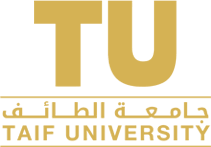 